Problemas sobre centroides  Salma Cardoza, Alexia Madahi Reyes-Cobos , Arely Vergara-Pinales, salma    solve the following problems.Salma Cardoza et al.: Problemas sobre centroides  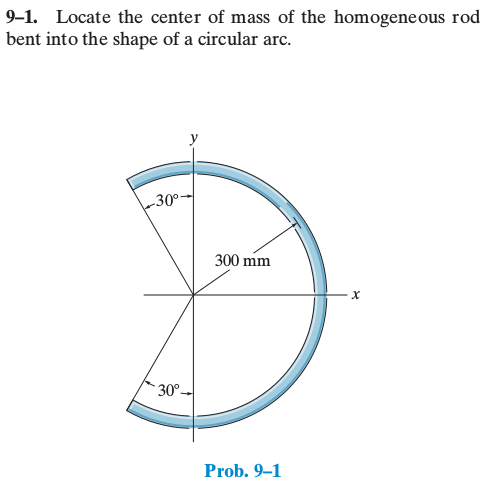 Problem 1 problem 1
=======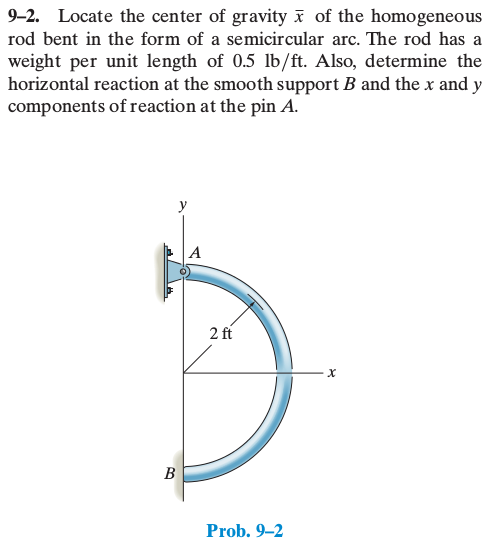 problem 2 problem 2
==